Analyticom COMET	Datum: 26.09.2023 Vreme: 12:39:20 CEST    Odštampao: Ljubiša Vujčić (11222650)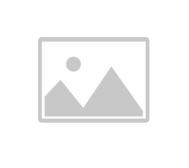 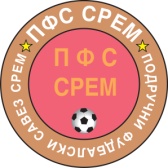 Rezultati i tabelaOrganizacija: (42402) Fudbalski savez područja Sremska MitrovicaTakmičenje: (35247497) Međuopštinska fudbalska liga Srem ISTOK 23/24 - 2023/2024Poz.: PozicijaOU: Odigrane utakmiceP: PobedeNereš NerešenoP: PoraziPOS: Postignuti golovi	PRI: Primljeni golovi	GR: Gol razlika	Bod: BodoviAnalyticom COMET - Tabela	Stranica: 1 / 1DomaćiGostiRezultatKAMENIČORTANOVAČKI SPORT KLUB 19391:1HRTKOVCIPLANINAC3:2MLADOSTRUDAR2:1LJUKOVOFRUŠKOGORAC2:0NAPREDAKHAJDUK 19322:0GRANIČARBRESTAČ3:0CAR UROŠPOLET0:5Poz.KlubOUPNerešPPOSPRIGRBod1.LJUKOVO6600215+16182.GRANIČAR6411123+9133.POLET6321116+5114.HAJDUK 19326312880105.BRESTAČ630389-196.KAMENI6231106+497.FRUŠKOGORAC62221211+188.ČORTANOVAČKI SPORT KLUB 1939622286+289.HRTKOVCI62131012-2710.MLADOST621398+1711.NAPREDAK6213710-3712.PLANINAC6204713-6613.RUDAR6204914-5614.CAR UROŠ (-1)6006122-21-1